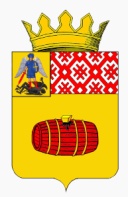 Администрация Вельского  муниципального  района  Архангельской области  РАСПОРЯЖЕНИЕОт 28  мая  2021 года                                  № 422-р г.Вельск О внесении изменений  в распоряжение   № 408-р от 19.05.2021 г.  «О проведении публичных слушаний по проекту  решения «Об исполнении бюджета Вельского муниципального районаАрхангельской области за 2020 год»     В связи с переносом  выходного дня 12.06.2021г на 14.06.2021 г.п о с т а н о в л я ю:1. Пункт 1 распоряжения изложить в новой редакции :  « Назначить  проведение публичных слушаний  по проекту решения«Об исполнении бюджета Вельского муниципального района Архангельской области за 2020 год   на 15 июня  2021 года.»   2. Настоящее распоряжение вступает в силу  с момента подписания.Временно исполняющий обязанности главы  Вельскогомуниципального  района                                                           В.В.Черняев         Согласовано                     Начальник УФИБ                                         Е.Б.ТетеринаРассыл-  дело-1, УФИБ-1,   орготдел -1,    всем  управлениям, комитетам и отделам администрации Вельского муниципального района перечисленных в п.4   настоящего  распоряжения.  